BİNGÖL HAVALİMANIKonumu			: Merkeze 10 km mesafededir.Teknik Özellikler		: Pist			: 2300 x 45 m Taksirut		: 167,5 x 24 mApron 		: 110 x 120 mTerminal Binası		: 4000 m2 - İç HatAçıklama	: Yapımı Genel Müdürlüğümüzce tamamlanmış olup 12.07.2013 tarihinde hizmete açılmıştır.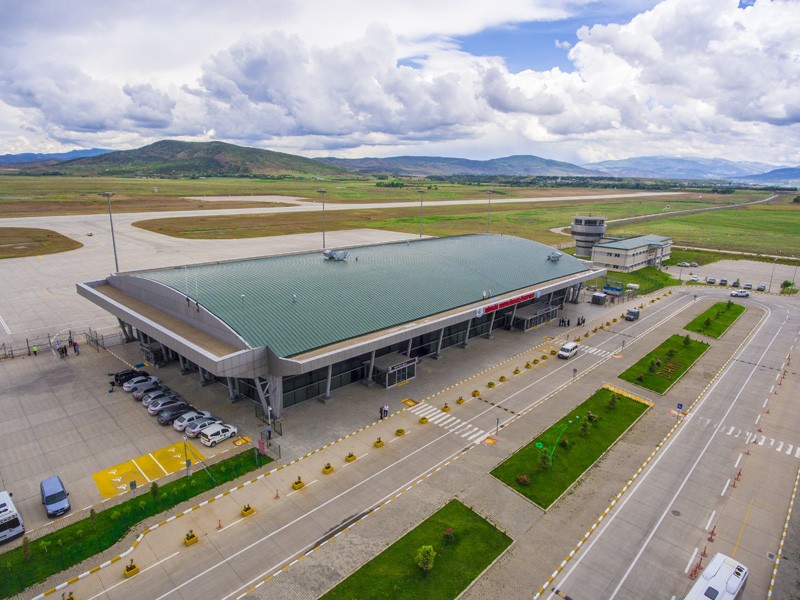 